Name:___________________________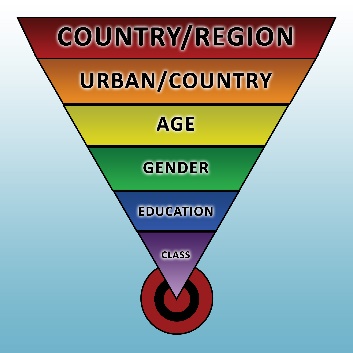 Advertising Samples:  Target AudienceAdvertising Samples:  Target AudienceAdvertising Samples:  Target AudienceDirections:  Fill out the chart as we watch examples of how advertisers attempt to target a certain audience.  Directions:  Fill out the chart as we watch examples of how advertisers attempt to target a certain audience.  Directions:  Fill out the chart as we watch examples of how advertisers attempt to target a certain audience.  Describe the advertisement.Who is the target audience?  How do you know?